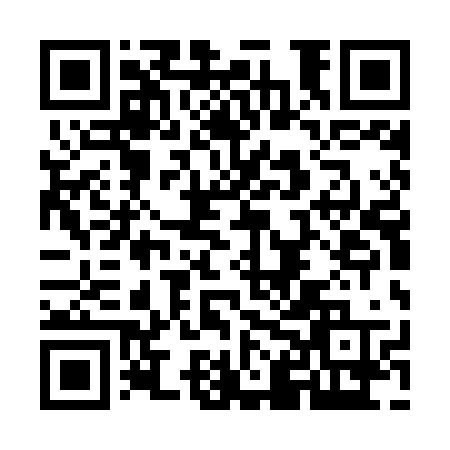 Prayer times for Domaine-Talbot, Quebec, CanadaMon 1 Jul 2024 - Wed 31 Jul 2024High Latitude Method: Angle Based RulePrayer Calculation Method: Islamic Society of North AmericaAsar Calculation Method: HanafiPrayer times provided by https://www.salahtimes.comDateDayFajrSunriseDhuhrAsrMaghribIsha1Mon3:035:0312:536:178:4310:432Tue3:045:0412:536:178:4310:423Wed3:055:0412:536:178:4210:414Thu3:065:0512:546:178:4210:405Fri3:075:0612:546:178:4210:406Sat3:095:0612:546:168:4110:397Sun3:105:0712:546:168:4110:388Mon3:115:0812:546:168:4010:379Tue3:125:0912:546:168:4010:3610Wed3:145:1012:556:168:3910:3511Thu3:155:1012:556:158:3910:3312Fri3:175:1112:556:158:3810:3213Sat3:185:1212:556:158:3710:3114Sun3:205:1312:556:148:3610:3015Mon3:215:1412:556:148:3610:2816Tue3:235:1512:556:148:3510:2717Wed3:245:1612:556:138:3410:2518Thu3:265:1712:556:138:3310:2419Fri3:285:1812:556:128:3210:2220Sat3:295:1912:556:128:3110:2121Sun3:315:2012:566:118:3010:1922Mon3:335:2112:566:118:2910:1823Tue3:345:2212:566:108:2810:1624Wed3:365:2312:566:098:2710:1425Thu3:385:2412:566:098:2610:1226Fri3:405:2612:566:088:2510:1127Sat3:415:2712:566:088:2410:0928Sun3:435:2812:566:078:2310:0729Mon3:455:2912:566:068:2110:0530Tue3:475:3012:556:058:2010:0331Wed3:495:3112:556:058:1910:01